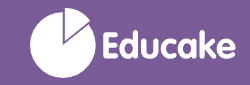 Science homework is assigned every Monday through Educake, an online homework and revision website. This can be completed on any day of the week but if the quiz is not completed by Sunday evening, attaining at least 50% correct, the student will be invited to attend Educake Support Club during Monday break or lunch time. If the work is still not complete by the end of lunch on Monday, the student will receive a homework detention on the Tuesday.Science teachers will track their students’ progress online, check their understanding during the Do Now task in class, and provide additional support if it is required.Educake login procedure:Website: https://my.educake.co.ukSelect Student LoginIf a student does not know their Educake username, they should ask their Science teacher, or email Mr Spiess on gspiess@iscaexeter.co.uk.If a student has forgotten their password they can click on ‘Trouble logging in?’ and reset their account via email or mobile, or they can contact their Science teacher.Once logged in, a student can link their Educake account to their school Microsoft account via the ‘My Account’ menu. This will allow them to log in using their school email and normal network password.The homework quiz for each week comes up on an orange bar at the top of the screen, plus any outstanding quizzes.Students can retake the Quiz multiple times – just click on the quiz and select the orange ‘Take Quiz Again’ button.